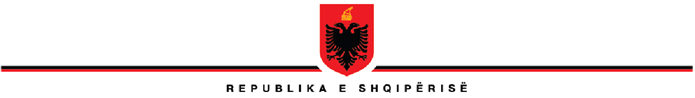 INSPEKTORATI I LARTË I DEKLARIMIT DHE KONTROLLIT TË PASURIVE DHE KONFLIKTIT TË INTERESAVEREGJISTRI I KËRKESAVE DHE PËRGJIGJEVE NË ILDKPKIVITI 2018Nr. Rendor (1)Data e rregjistrimit të kërkesës (2)Objekti (3)Data e kthimit të përgjigjes (4)Statusi i   kërkesës (5)Tarifa (6)Data /muaji/ viti(Përmban edhe përmbledhje të kërkesës)(Përmban edhe përmbledhje të përgjigjes)Pranuar/ refuzuar/ pjesërisht pranuarPa pagesë/ Me pagesë1.19.12.2017Kerkese per venie ne dispozicion dokumentacioni19.01.2018Dhënie e informacionit të kërkuar për 12 subjekte  deklarues (total 71 deklarata)PranuarPa pagesë2.17.01.2018Kerkese per venie ne dispozicion dokumentacioni29.01.2018Dhënie e informacionit të kërkuar për 1 subjekt  deklarues (total 13 deklarata)PranuarPa pagesë3.17.01.2018Kerkese per venie ne dispozicion dokumentacioni29.01.2018Dhënie e informacionit të kërkuar për 1 subjekt  deklarues (total 12 deklarata)PranuarPa pagesë4.17.01.2018Kerkese per venie ne dispozicion dokumentacioni29.01.2018Dhënie e informacionit të kërkuar për 5 subjekt  deklarues (total 55 deklarata)PranuarPa pagesë5.29.1.2018Kerkese per venie ne dispozicion dokumentacioni31.1.2018Dhënie e informacionit të kërkuar për 1 subjekt  deklarues (total 14 deklarata)PranuarPa pagesë6.2.2.2018Kerkese per venie ne dispozicion dokumentacioni7.2.2018Kthim pergjigje, dhenie informacioniPranuarPa pagesë7.5.2.2018Kerkese per venie ne dispozicion dokumentacioni6.3.2018Dhënie e informacionit të kërkuar për 140 subjekt  deklarues (total 1155 deklarata)PranuarPa pagesë8.12.2.2018Kerkese per venie ne dispozicion dokumentacioni19.2.2018Dhënie e informacionit të kërkuar për 1 subjekt  deklarues (total 14 deklarata)PranuarPa pagesë9.12.2.2018Kerkese per venie ne dispozicion dokumentacioni19.2.2018Dhënie e informacionit të kërkuar për 5 subjekte  deklarues (total 34 deklarata)PranuarPa pagesë10.12.2.2018Kerkese per venie ne dispozicion dokumentacioni19.2.2018Dhënie e informacionit të kërkuar për 12 subjekte  deklarues (total 85 deklarata)PranuarPa pagesë11.12.2.2018Kerkese per venie ne dispozicion dokumentacioni19.2.2018Dhënie e informacionit të kërkuar për 1 subjekt  deklarues (total 14 deklarata)PranuarPa pagesë12.15.2.2018Kerkese per venie ne dispozicion dokumentacioni13.3.2018Dhënie e informacionit të kërkuar për 45 subjekt  deklarues (total 624 deklarata)PranuarPa pagesë13.21.2.2018Kerkese per venie ne dispozicion dokumentacioni23.2.2018Dhënie e informacionit të kërkuar për 37 subjekte  deklarues (total 456 deklarata)PranuarPa pagesë14.24.2.2018Kerkese per venie ne dispozicion dokumentacioni1.3.2018Dhënie e informacionit të kërkuar për 2 subjekte  deklarues (total 28 deklarata)PranuarPa pagesë15.26.2.2018Kerkese per informacion dhe venie ne dispozicion dokumentacioni8.3.2018Kthim pergjigje, dhenie informacioniPranuarPa pagesë16.28.2.2018Kerkese per venie ne dispozicion dokumentacioni2.3.2018Dhënie e informacionit të kërkuar për 1subjekt  deklarues (total 10 deklarata)PranuarPa pagesë17.2.3.2018Kerkese per venie ne dispozicion dokumentacioni6.4.2018Dhënie e informacionit të kërkuar për 126 subjekte  deklarues (total 1443 deklarata)PranuarPa pagesë18.7.3.2018Kerkese per informacion mbi kaudrin ligjor dhe veprimtarine institucionale te ILDKPKI23.4.2018Kthim pergjigje me informacionin e kerkuarPranuarPa pagesë19.16.03.2018Kerkese per informacion mbi kaudrin ligjor dhe zbatimin e ligjit per paradalimin e konfliktit te interesave4.4.2018Kthim pergjigje me informacionin e kerkuarPranuarPa pagesë20.23.3.2018Kerkese per venie ne dispozicion dokumentacioni18.4.2018Dhënie e informacionit të kërkuar për 51 subjekte  deklarues (total 51 deklarata)PranuarPa pagesë21.30.3.2018Kerkese per venie ne dispozicion dokumentacioni8.6.2018Dhënie e informacionit të kërkuar për 240 subjekte  deklarues (total 2004 deklarata)PranuarPa pagesë22.6.4.2018Kerkese per informacion mbi kaudrin ligjor dhe zbatimin e ligjit nr. 60/2016 „Per sinjalizimin dhe mbrojtjen e sinjalizuesve“19.4.2018Kthim pergjigje me informacionin e kerkuarPranuarPa pagesë23.6.4.2018Kerkese per venie ne dispozicion dokumentacioni10.5.2018Dhënie e informacionit të kërkuar për 155 subjekte  deklarues (total 142 deklarata)PranuarPa pagesë24.6.4.2018Kerkese per venie ne dispozicion dokumentacioni18.5.2018Dhënie e informacionit të kërkuar për 4 subjekte  deklarues (total 4 deklarata)PranuarPa pagesë25.25.4.2018Kerkese per venie ne dispozicion dokumentacioni9.5.2018Dhënie e informacionit të kërkuar për 85 subjekte  deklarues (total 442 deklarata)PranuarPa pagesë26.27.4.2018Kerkese per venie ne dispozicion dokumentacioni9.5.2018Dhënie e informacionit të kërkuar për 7 subjekte  deklarues (total 103 deklarata)PranuarPa pagesë27.2.5.2018Kerkese per venie ne dispozicion dokumentacioni7.5.2018Dhënie e informacionit të kërkuar për 97 subjekte  deklarues (total 97 deklarata)PranuarPa pagesë28.7.5.2018Kerkese per venie ne dispozicion dokumentacioni8.5.2018Dhënie e informacionit të kërkuar për 1 subjekt  deklarues (total 1deklarate)PranuarPa pagesë29.9.5.2018Kerkese per venie ne dispozicion dokumentacioni9.5.2018Dhënie e informacionit të kërkuar për 49 subjekte  deklarues (total 52 deklarata)PranuarPa pagesë30.9.5.2018Kerkese per venie ne dispozicion dokumentacioni15.5.2018Dhënie e informacionit të kërkuar për 214 subjekte  deklarues (total 568 deklarata)PranuarPa pagesë31.11.5.2018Kerkese per venie ne dispozicion dokumentacioni14.5.2018Dhënie e informacionit të kërkuar për 140 subjekte  deklarues (total 140 deklarata)PranuarPa pagesë32.21.5.2018Kerkese per informacion 4.6.2018Kthim pergjigje me informacionin e kerkuarPranuarPa pagesë33.23.5.2018Kerkese per venie ne dispozicion dokumentacioni28.5.2018Dhënie e informacionit të kërkuar për 12 subjekte  deklarues (total 168 deklarata)PranuarPa pagesë34.29.5.2018Kerkese per venie ne dispozicion dokumentacioni30.5.2018Dhënie e informacionit të kërkuar për 8 subjekte  deklarues (total 8 deklarata)PranuarPa pagesë35.31.5.2018Kerkese per venie ne dispozicion dokumentacioni7.6.2018Dhënie e informacionit të kërkuar për 1 subjekt  deklarues (total 3 deklarata)PranuarPa pagesë36.5.6.2018Kerkese per venie ne dispozicion dokumentacioni11.6.2018Dhënie e informacionit të kërkuar për 61 subjekte  deklarues (total 61 deklarata)PranuarPa pagesë37.5.6.2018Kerkese per venie ne dispozicion dokumentacioni12.6.2018Dhënie e informacionit të kërkuar për 9 subjekte  deklarues (total 30 deklarata)PranuarPa pagesë38.7.6.2018Kerkese per venie ne dispozicion dokumentacioni12.6.2018Dhënie e informacionit të kërkuar për 44 subjekte  deklarues (total 44 deklarata)PranuarPa pagesë39.8.6.2018Kerkese per venie ne dispozicion dokumentacioni25.6.2018Dhënie e informacionit të kërkuar për 43 subjekte  deklarues (total 127 deklarata)PranuarPa pagesë40.11.6.2018Kerkese per venie ne dispozicion dokumentacioni22.6.2018Dhënie e informacionit të kërkuar për 16 subjekte  deklarues (total 16 deklarata)PranuarPa pagesë41.11.6.2018Kerkese per venie ne dispozicion dokumentacioni25.6.2018Dhënie e informacionit të kërkuar për 3 subjekte  deklarues (total 4 deklarata)PranuarPa pagesë42.21.6.2018Kerkese per venie ne dispozicion dokumentacioni26.6.2018Dhënie e informacionit të kërkuar për 1 subjekt  deklarues (total 13 deklarata)PranuarPa pagesë